7.3 – The Unit CircleFinding Trig Functions Using The Unit CircleFor any angle t, we can label the intersection of the terminal side and the unit circle as by its coordinates,(x,y).The coordinates x and y will be the outputs of the trigonometric functions f(t)=cos t and f(t)=sin t, respectively. This means x=cos t and y=sin t.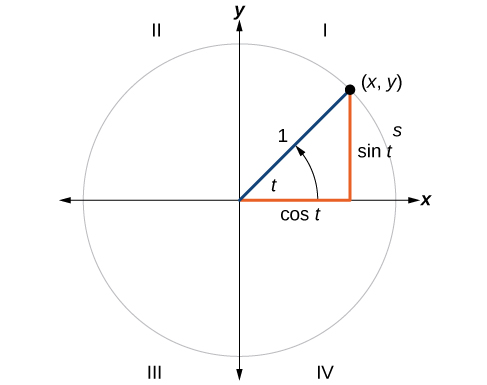 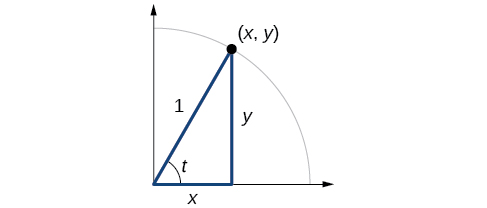 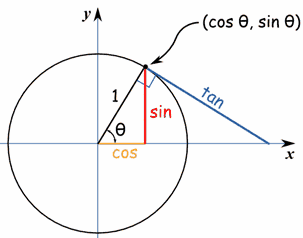 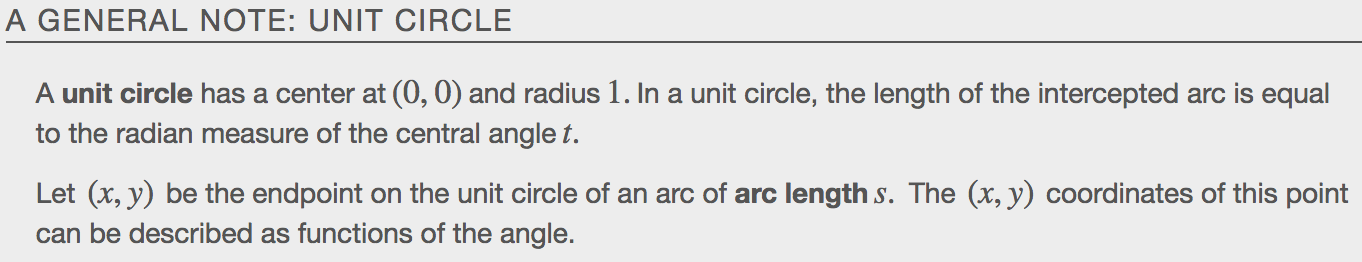 Defining Sine and Cosine Functions from the Unit CircleLike all functions, the sine function has an input and an output. Its input is the measure of the _______________, its output is the ___-coordinate of the corresponding point on the unit circle.The cosine function of an angle t equals the x-value of the endpoint on the unit circle of an arc of ______________ t. In the figure, cosine is equal to _____.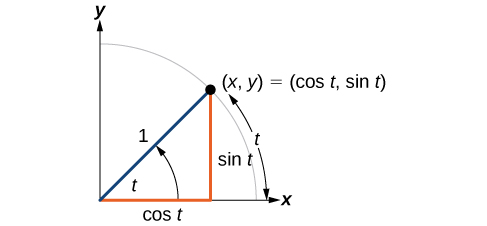 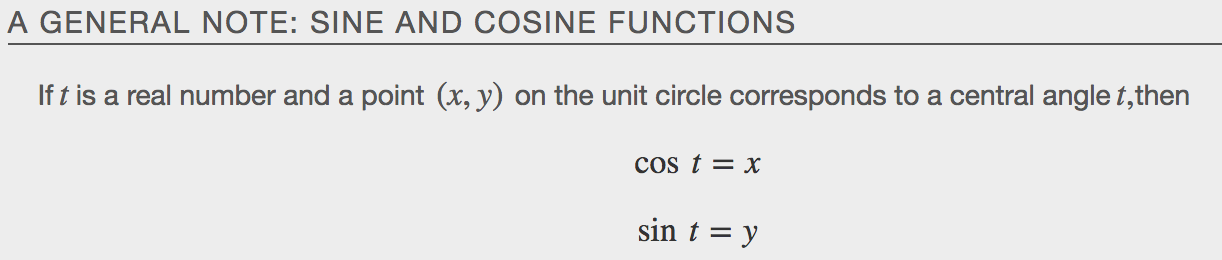 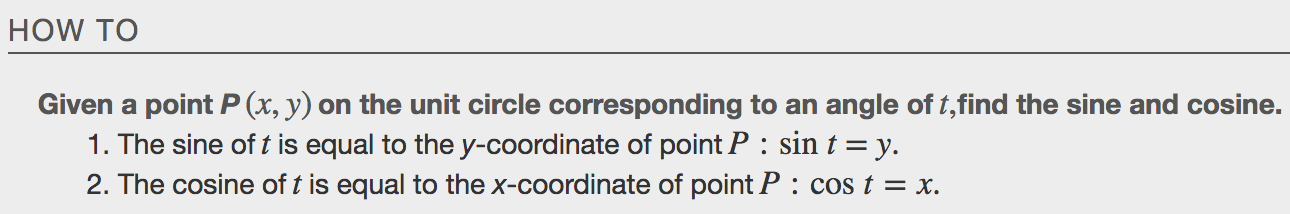 Example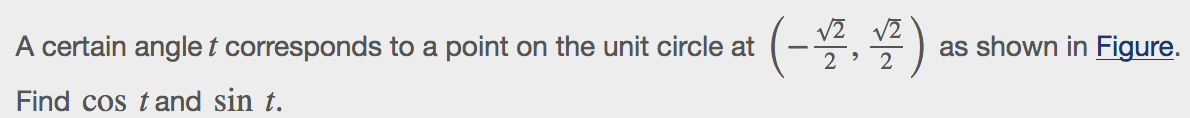 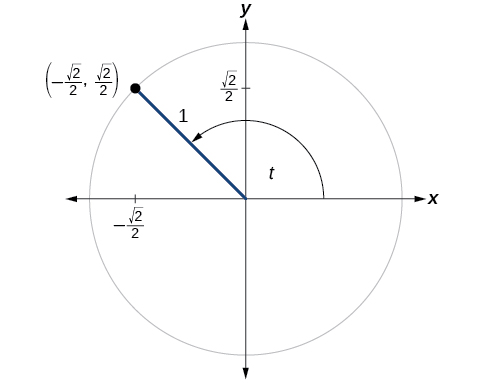 Examples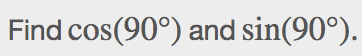 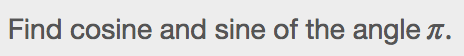 The Pythagorean Identity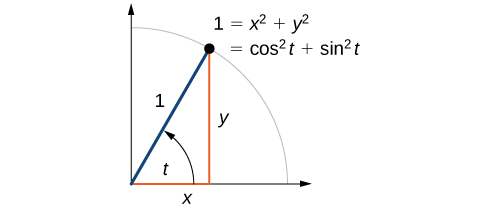 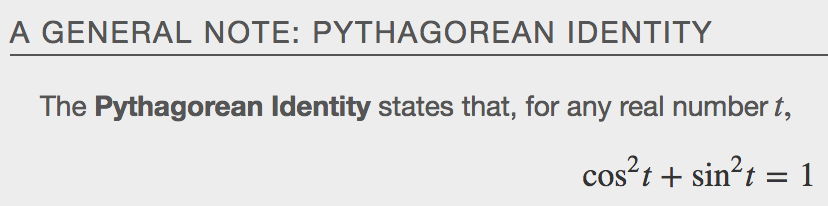 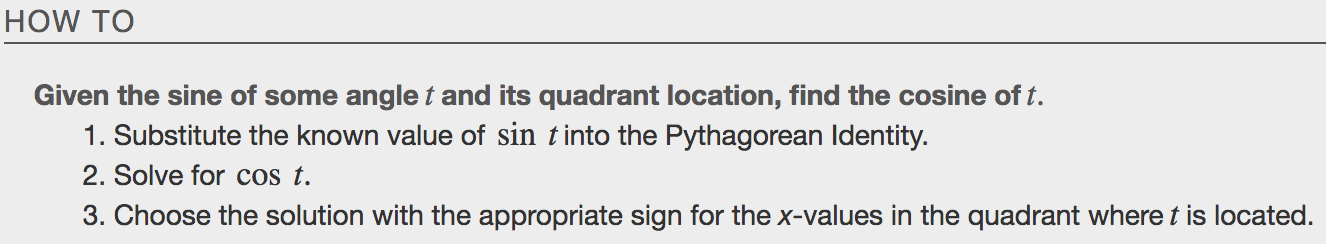 Examples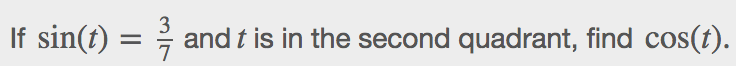 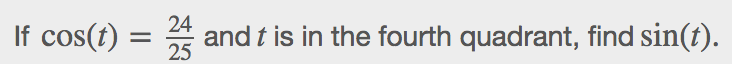 Finding Sine and Cosine of Special Angles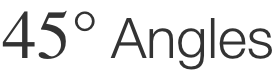 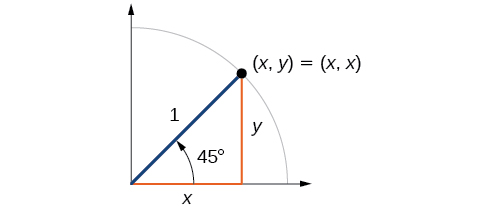 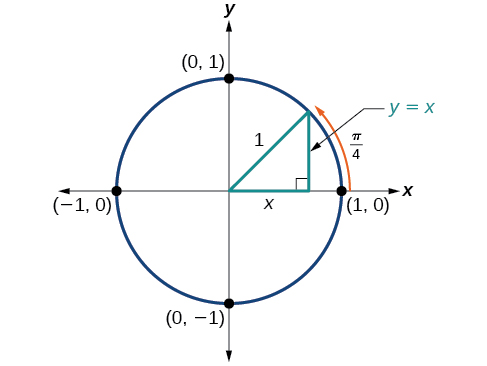 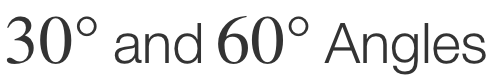 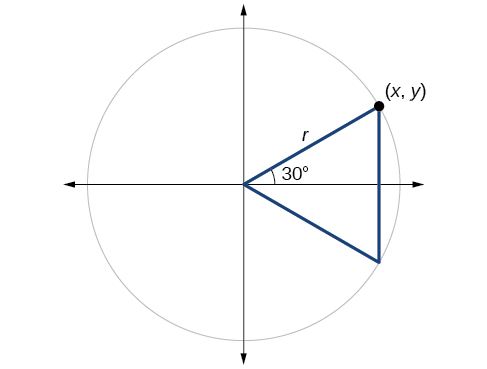 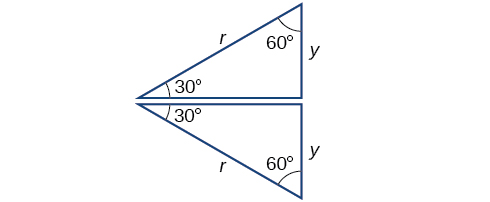 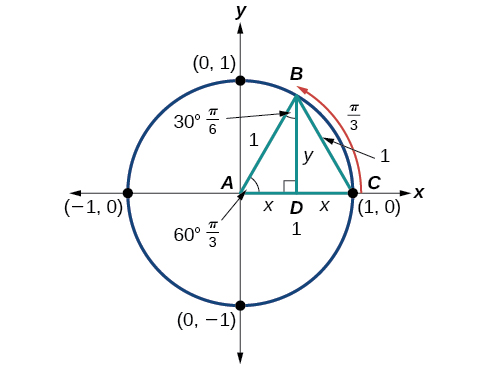 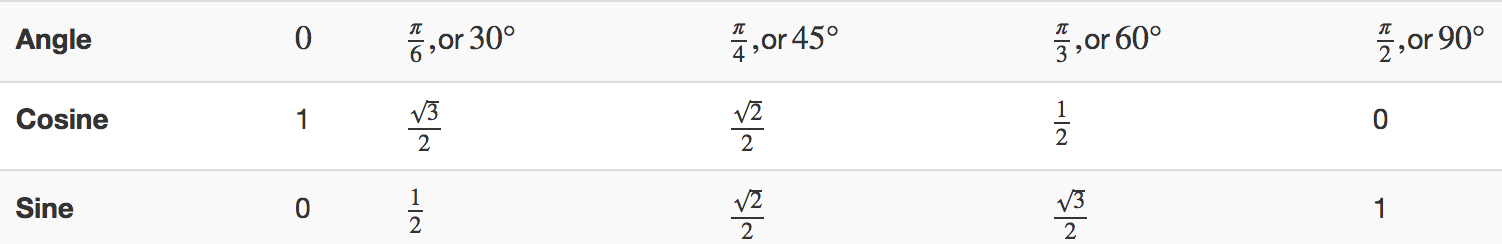 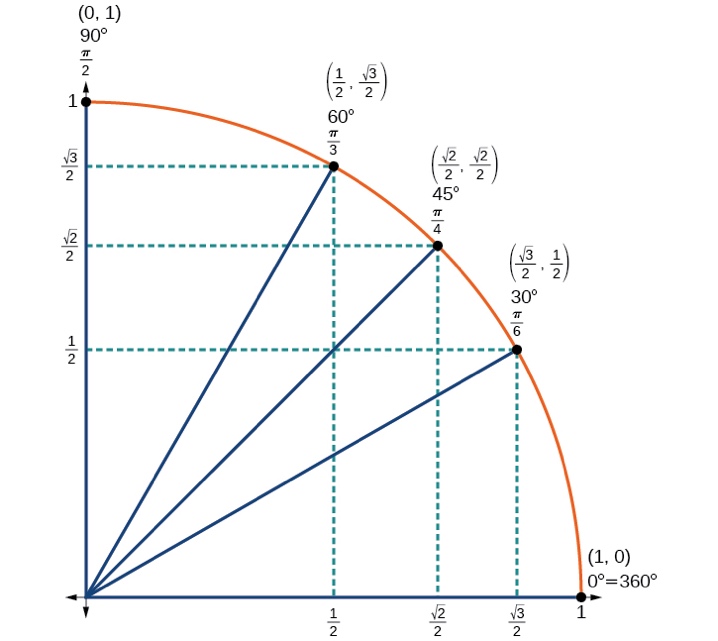 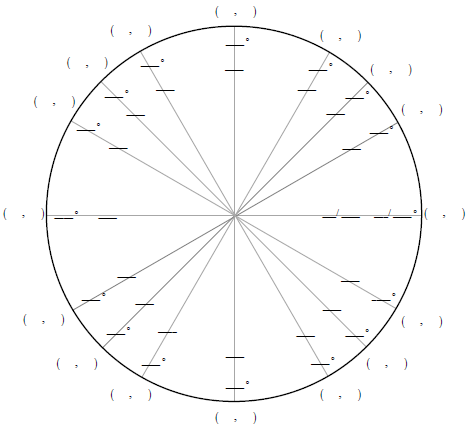 Using a Calculator to Find Sine and Cosine 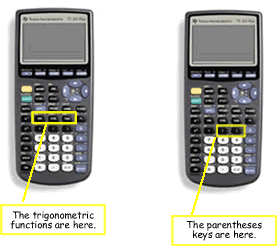 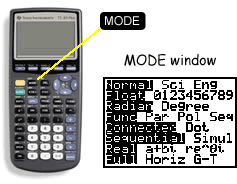 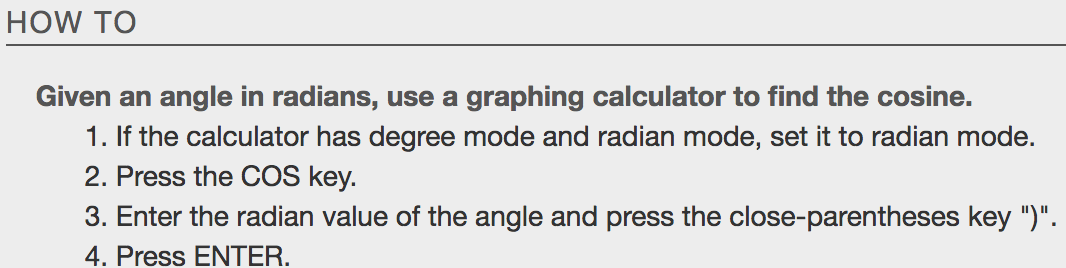 Examples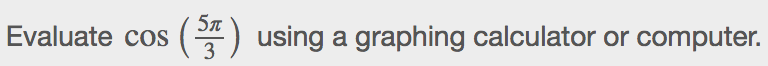 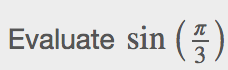 Identifying Domain and Range of Sine and Cosine Functions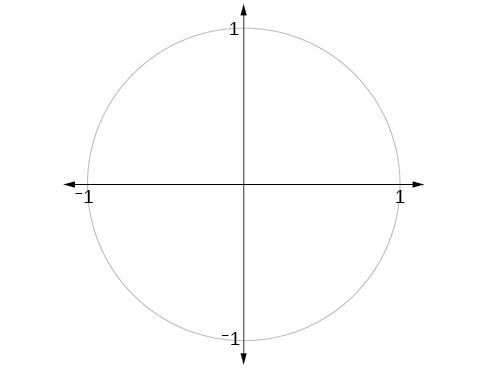 What are the ranges of the sine and cosine functions? What are the least and greatest possible values for their output? We can see the answers by examining the unit circle, as shown in Figure. The bounds of the x-coordinate are[____,  ____].The bounds of the y-coordinate are also[____,______].Therefore, the range of both the sine and cosine functions is[−1,1].Finding Reference AnglesFor any given angle in the first quadrant, there is an angle in the second quadrant with the same sine value. Because the sine value is the ___-coordinate on the unit circle, the other angle with the same ______ will share the same y-value, but have the ____________________ x-value. Therefore, its _______ value will be the opposite of the first angle’s cosine value.  Likewise, there will be an angle in the fourth quadrant with the _________ cosine as the original angle. The angle with the same cosine will share the _________ x-value but will have the opposite y-value. Therefore, its sine value will be the opposite of the original angle’s sine value.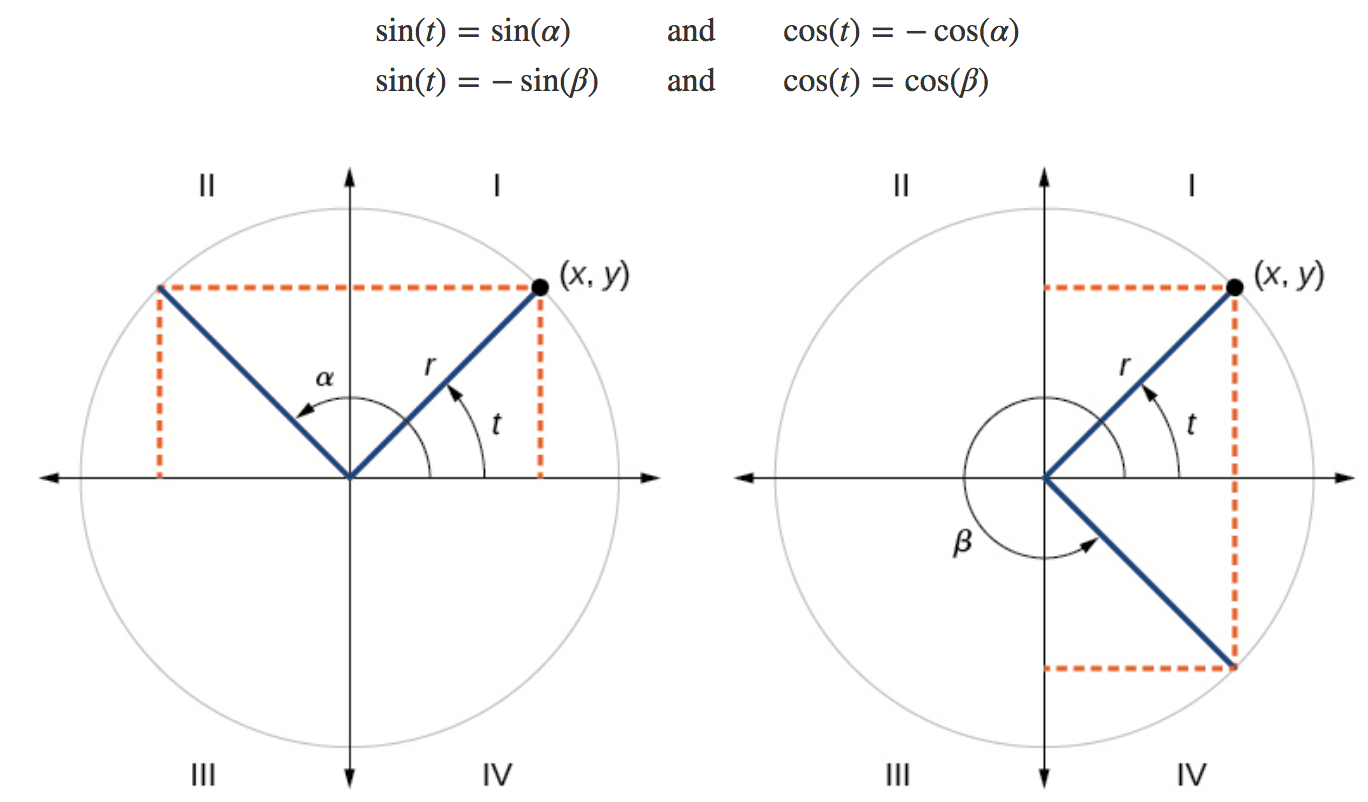 Recall that an angle’s reference angle is the acute angle, t, formed by the terminal side of the angle t and the horizontal axis. A reference angle is always an angle between 0 and 90°,or 0 and  radians. 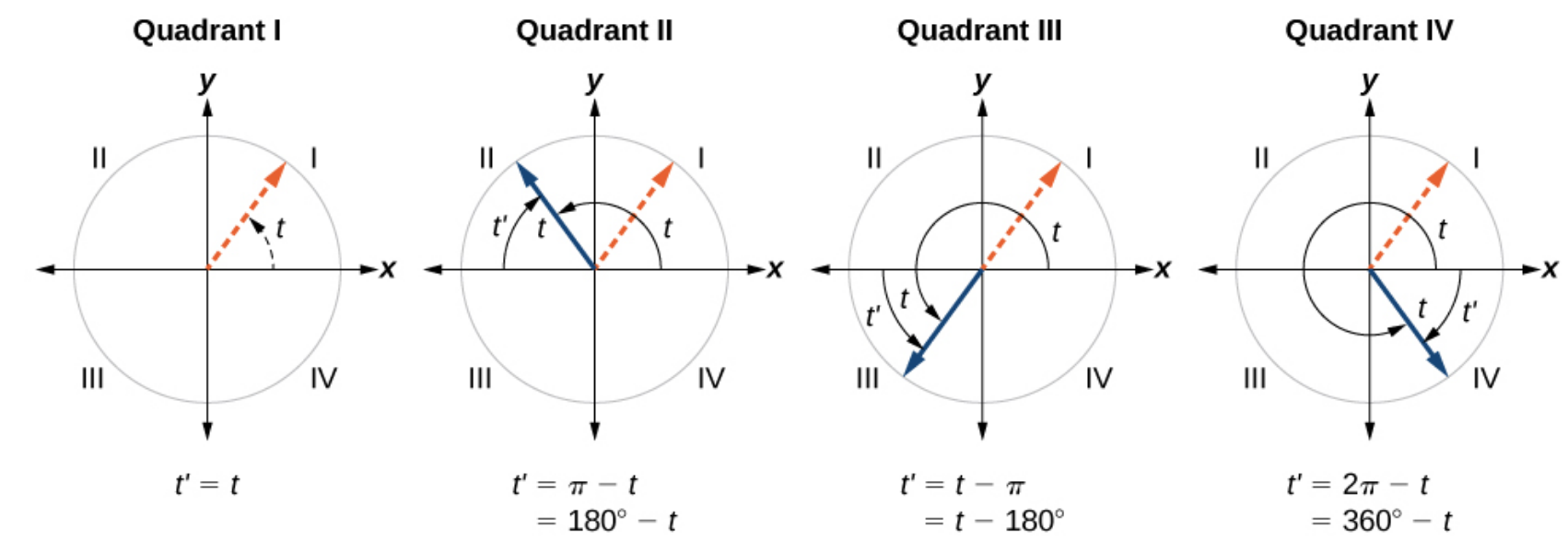 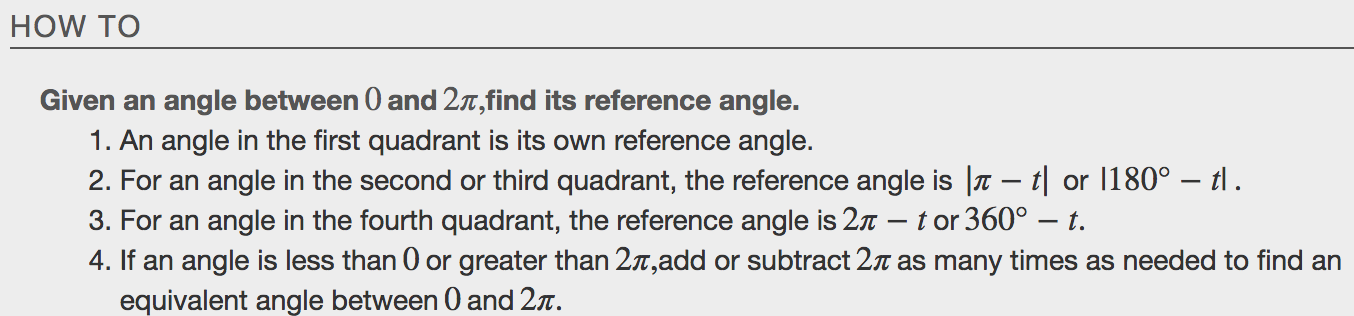 Examples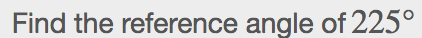 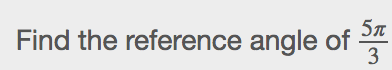 Using Reference Angles to Evaluate Trigonometric Functions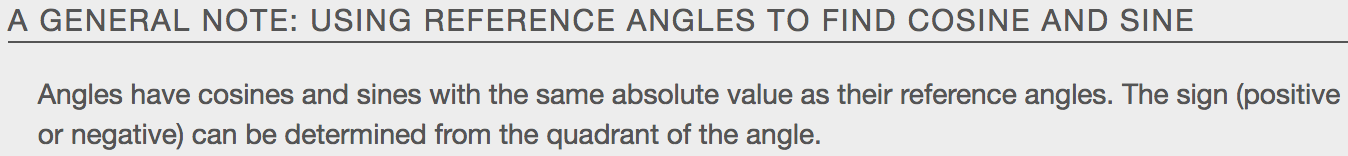 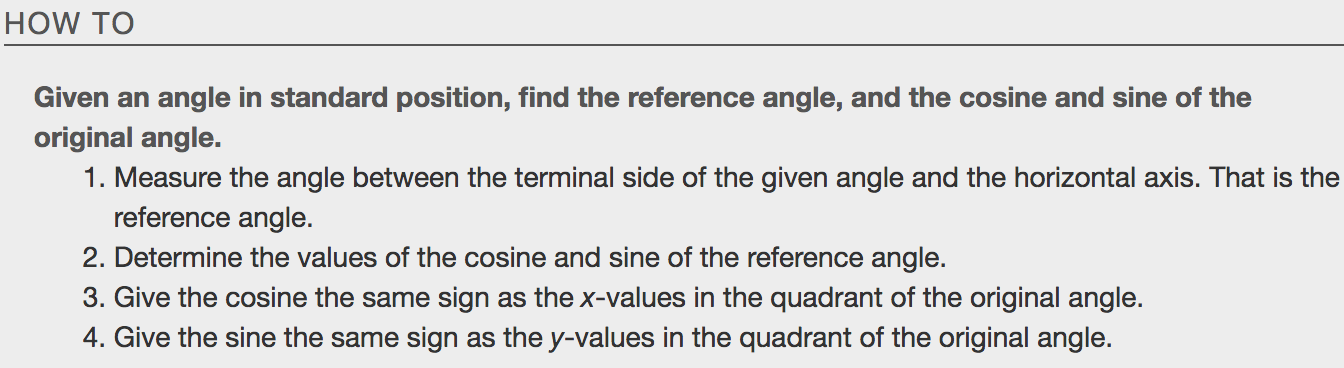 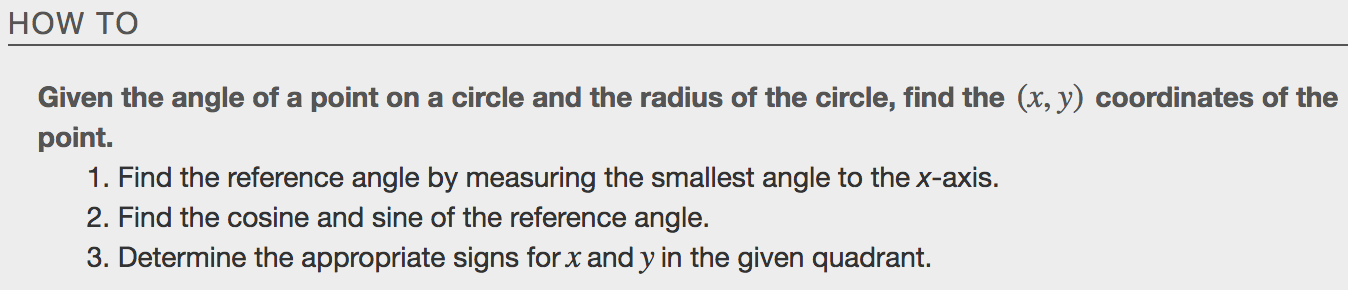 Examples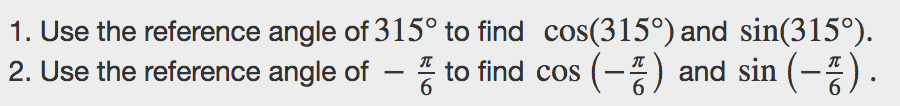 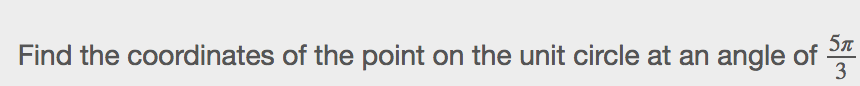 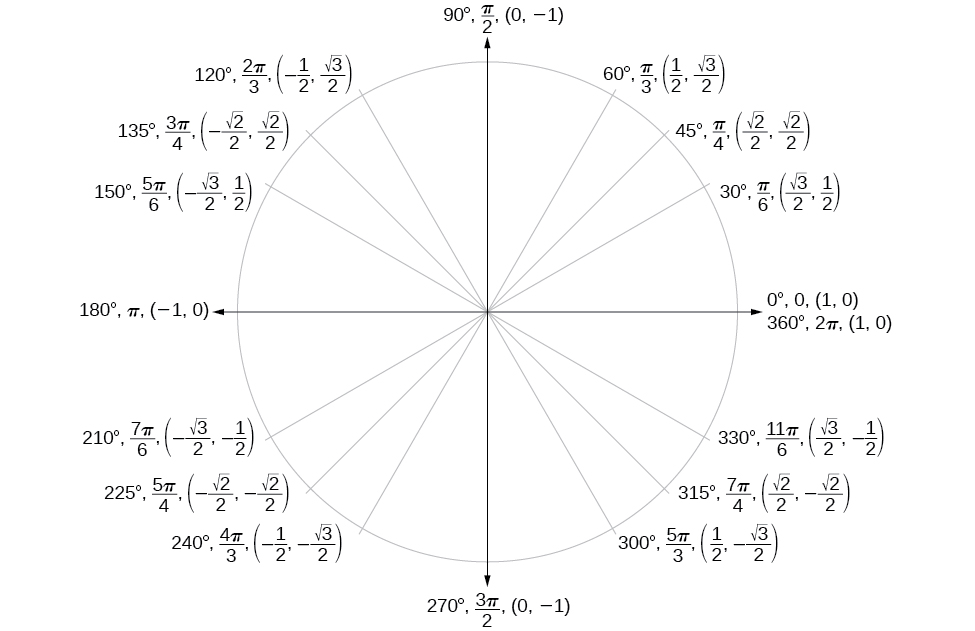 